Summer Reading 2020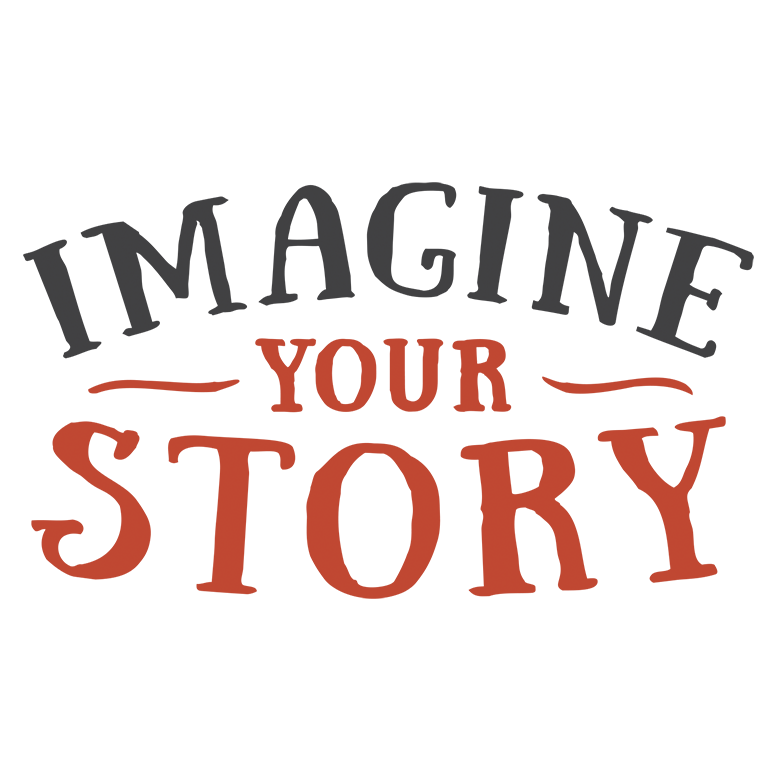 Registration FormSummer Reading 2020Registration Form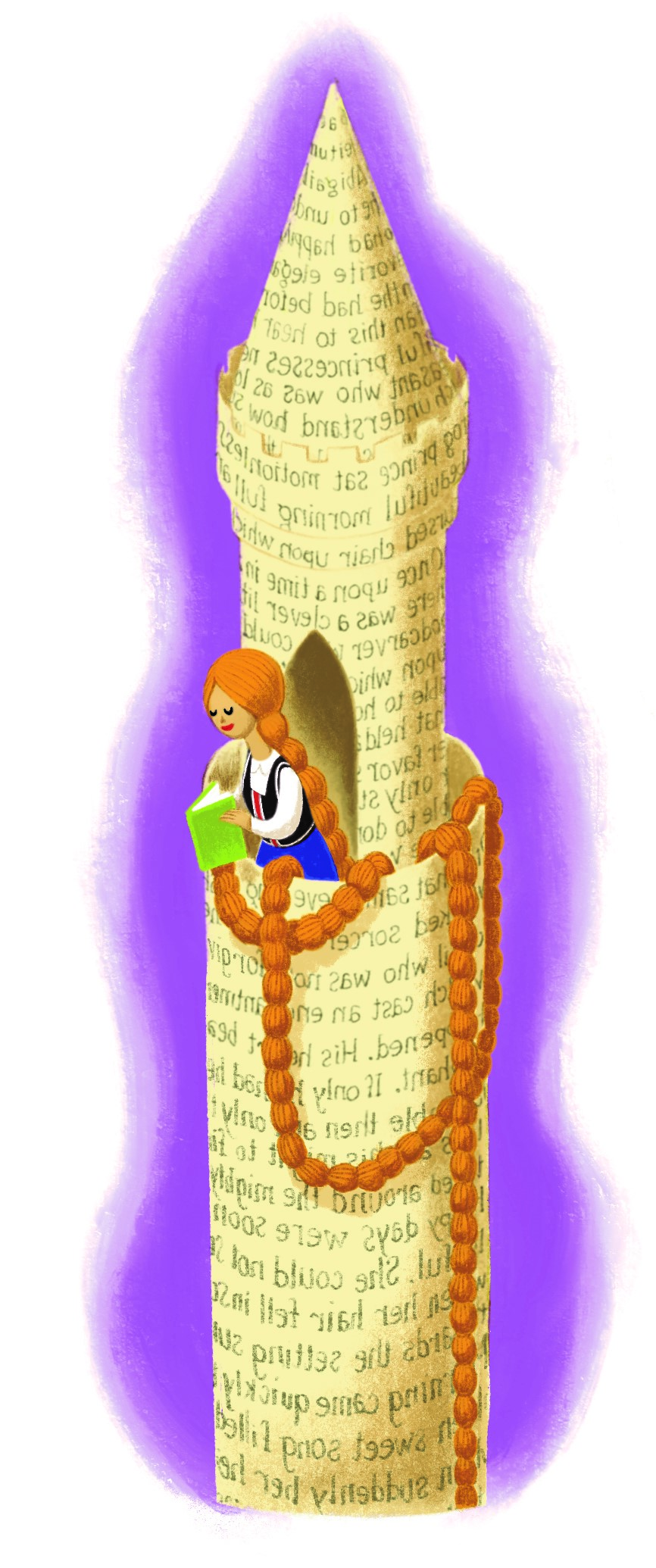 Name: ___________________________________________________Address: _________________________________________________City: _____________________________ Zip Code: ______________Telephone: _________________ e-mail ________________________Age: _______________     Gender: ___________Name: ___________________________________________________Address: _________________________________________________City: _____________________________ Zip Code: ______________Telephone: _________________ e-mail ________________________Age: _______________     Gender: ___________